Временно свободная площадь ОАО «Сморгоньагросервис» (г.Сморгонь, УНП 500063122)№п/пНаименованиеМестоположениеХарактеристикаПлощадькв.м.Предполагаемое целевое назначениеСпособ подачи в арендуПримечание1Изолированноенежилое зданиег.Сморгонь, ул.Тракторная, 85 Здание одноэтажное, общая площадь здания 12,9м.кв. Фундамент бутобетон, наружные капитальные стены, перегородки – кирпичные, перекрытия-деревянные, крыша – скатная шиферная, полы –бетонные. 12,9Офисное помещение по размещению сотрудниковПрямой договор арендыКоэф-фициент в зависимости от спроса на недвижимое имущество установлен в размере 3,0 к базовой ставке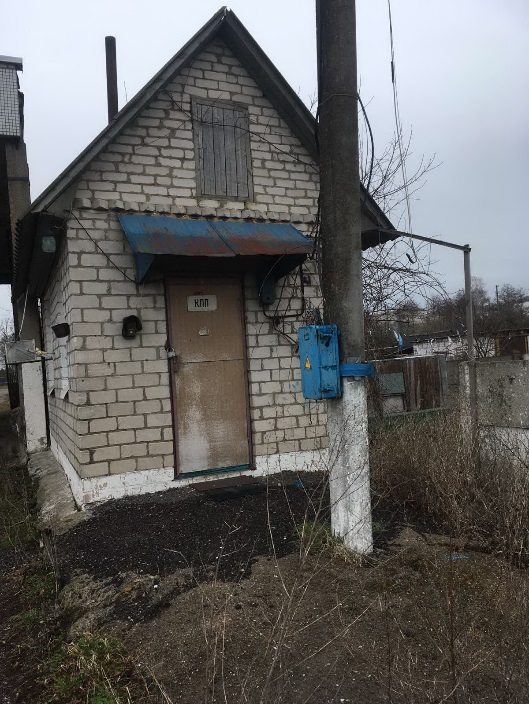 